Открытый  урок  по математике.   2 классТема: Вычитание двузначных чисел.Цель: научиться решать примеры на вычитание с переходом через десятокЗадачи: закрепить умения решать текстовые задачи;развивать внимательность, мышление; воспитывать чувства взаимопомощи и взаимовыручкиПланируемые результаты:Личностные: ученик научится концентрировать внимание для решения различных задач; научится навыкам анализа.Предметные: ученик  научится  решать  примеры  столбиком  на  вычитание с переходом  через  десятокМетапредметные УУД:Регулятивные УУД: ученик научится определять и формулировать цель на уроке, проговаривать последовательность действий, планировать свои действия.Познавательные УУД: ученик научится ориентироваться в своей системе знаний, отличать новое от уже известного, находить ответы на вопросы учителя, исходя из презентации   и  наглядного  материала Коммуникативные УУД: ученик научится работать в паре; оформлять  свои мысли в устной форме, работая в паре.Необходимое оборудование: учебник «Математика» В.И.Рудницкая, Т.В.Юдачёва, 2 классРаздаточный материал: карточки с заданиями.Демонстративный материал : презентацияМетоды обучения: репродуктивный, проблемный.Ход урока:Организационный момент. Приветствие учителя. Создаются условия для эмоционального настроя.Ученики:Каждый день – всегда, везде
На занятиях, в игре
Смело, четко говорим
И тихохонько сидим. Мотивация к учебной деятельностиУчитель: Ребята, а вы знаете сколько на земном шаре материков? (ответы учащихся) Ребята, мы с вами сегодня отправляемся в  кругосветное путешествие по  земному шару.   Мы побываем на материках и познакомимся  с животными, живущими на них. А вы к концу урока  постараетесь ответить на мой вопрос «Сколько же материков на Земле?»  А  на чём мы отправимся, как  вы думаете? (ответы учеников).  Мы с вами отправимся на корабле. Посмотрите, какой красивый у нас корабль. Но  я  хочу  набрать себе команду  перед отплытием. Поэтому  сейчас  я  проведу математический  диктант, чтобы понять, кто у нас  будет команда, а кто пассажиры.    Сосчитай по цепочке. Математический диктант.5+4      9 – 7      2 +8        10 +6         16+4       20+7         27+3(Если    ответ ребёнок называет правильно, то учитель открывает ответ на  экране).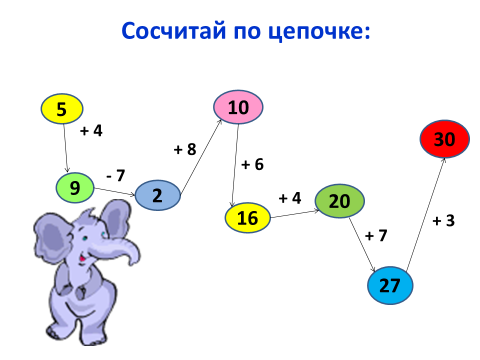 Работа по цепочке. Учащиеся  по очереди  читают пример и называют результат. Учитель: Назовите, пожалуйста, ещё раз ответы. Ученики: 9, 10, 16, 20, 27, 30. Учитель: Назовите  среди  этих  чисел  только однозначные.  Назовите  двузначные  числа. Назовите числа  в порядке  убывания. Молодцы! Итак, мы отправляемся  в путь.1 остановка  - Северная Америка Постановка учебной задачи и построения проекта выхода из ситуации.Учитель: Мы  оказались  на первом  материке. Этот материк  называется – Северная Америка.  Ребята  мы сошли  на берег  и увидели  на берегу  коробку. И на ней  только   эти  три  числа. Ребята, как вы думаете, что могли означать цифры  35, 10, 25 на коробке?  Ученики: С помощью этих чисел можно составить примеры.Учитель: Составьте их, пожалуйста.Ученики:    10+ 25 = 35       35 – 10 = 25          35 – 25 =10   Учитель: Давайте посмотрим на 1-й пример. Как называется первое число  в данном примере? Ученики:   1-е  слагаемое. Учитель: Как называется второе число  в данном примере? Ученики:   2-е  слагаемое. Учитель: Как  как называется  последнее число в примере?Ученики:  Сумма.Учитель: Давайте посмотрим на 2-й пример. Как называется первое число  в данном примере?Ученики:  Уменьшаемое.Учитель: Как  как называется  второе число в примере?Ученики:  Вычитаемое. Учитель: Как  как называется  последнее число в примере?Ученики: Разность. Уменьшаемое ВычитаемоеРазность При сложении чисел единицы складывают с единицами, а десятки с десятками. При вычитании из единиц вычитают единицы, а из десятков десятки. Учитель:  Ребята, тема нашего урока: Вычитание   двузначных   чисел2 остановка   Южная АмерикаРешение примеров у доски  (учащиеся поочерёдно выходят по одному к доске и, пользуясь алгоритмом вычитания, решают примеры, комментируя решение.62 - 18                  52 - 48 77 - 13                  46 - 18 Осваивается алгоритм вычитания через десяток.62 – 18   т.к. от 2 единиц нельзя отнять 8, мы один десяток из шести занимаем 1 десяток то есть -10 единиц и теперь их стало не 2 , а 12. От этих 12 единиц  вычитаем  8. Затем из оставшихся 5 десятков  вычитаем 1 десяток, и осталось: 4 десятка и 4 единицы, т. е. 443 остановка  - АфрикаРабота  с  учебником. . Решение задачи.  с. 77 Задача №12Чтение задачи вслух. Работа в тетради.Написание краткой записи на доске.Миша и папа – 7 кр., 17 см. -?Миша – 6 к.Папа -?Решение задачи  (ученик у доски)18+7=25 (к)-всего.25 - 6=19 (к)- папа.Ответ: папа посадил 19 кустов.Физминутка.4 остановка -  АнтарктидаСамостоятельная работа по карточкам.45 – 21            39 – 25           69 – 24             73 – 5252 – 38            91 – 44           60 – 27             84 - 56    Взаимопроверка.Работа в парах.– Ребята проверим, правильно ли мы выполнили задание.
– Обменялись тетрадями, проверили друг у друга.(1 в. проверяет 2 в., а 2 в. проверяет 1 в.)5 остановка  - АвстралияУстное решение задач на смекалку (устно)Две сардельки варятся 6 минут. Сколько времени будут вариться восемь таких сарделек? (6 минут)Шла девочка в Москву и повстречала трех мальчиков. Каждый из них нёс по мешку, в каждом мешке по коту. Сколько существ направлялось в Москву?(1 девочка)Пять лампочек тускло горели в люстре. Хлопнули двери - и две перегорели. Сделать нужно вам малость: сказать, сколько ламп осталось? (5 ламп)6 остановка  -  ЕвразияУчитель: Ребята,  чтобы  узнать  на каком  материке  мы   оказались, я предлагаю  вам  решить  примеры   и  с помощью  секретного  кода  узнать название материка.    Учащиеся  самостоятельно решают примеры на вычитание и разгадывают  название материка  с помощью секретного  кода, должно получиться слово «Евразия».46 – 1967 – 2780 – 1269 – 3590 – 4572 – 2153 – 34Секретный  код68 – Я     34 – Р     51– И      27 – В       40 – А     45 – З     19 – Е Расположите,  получившиеся  ответы  в  порядке   возрастания  и расшифруйте слово. 19,    27,    34,   40,   45,    51,    68 Ученики: Евразия.Учитель: Молодцы, ребята, разгадали слово верно. Это  действительно  Евразия.  На материке  Евразия  находится  наша республика  Татарстан,  где  мы с вами  и живём.  Итак, кто  был  самым  внимательным  на  уроке? Сколько же континентов  на Земном шаре? Перечислите.  Как называется континент,  на котором мы  живём?Рефлексия                   Сегодня на уроке                   - я понял, что…                   - было интересно…                   - вызвало затруднение…                   - нужно научиться…Заключительное слово учителя. – С какими числами мы рабтали на уроке? (С двузначными)
– Как сложить двузначные числа?
– Как вычесть  двузначные числа?Подведение итогов урока. Выставление оценок. Домашнее задание: придумать и письменно решить столбиком 6  примеров на вычитание. 